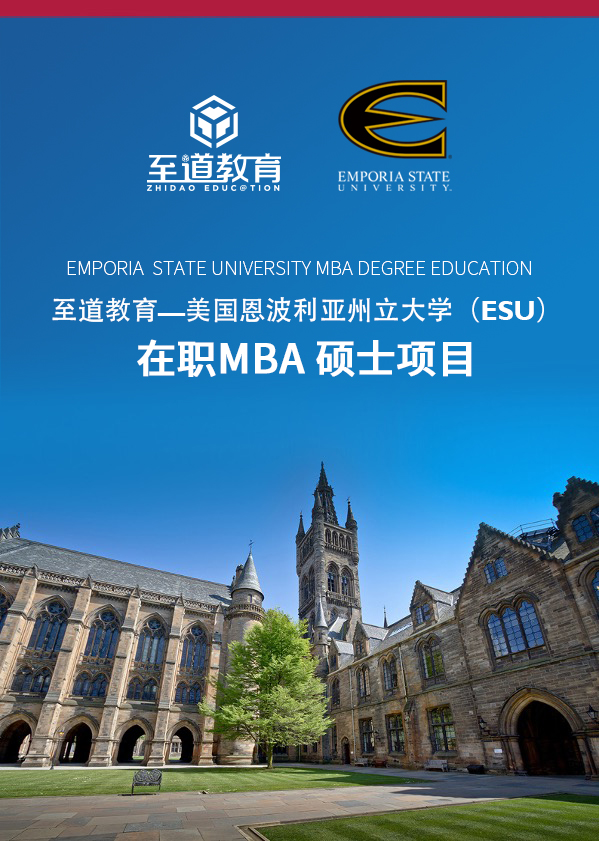 美国恩波利亚州立大学在职MBA申请表申请人姓名：	申请日期：                                                     我志愿攻读美国恩波利亚州立大学在职MBA 硕士，我确认申请材料的所有内容，包括学历 / 学位证书、身份证明以及本申请书中所述内容等一切信息均是真实可靠的。 我知道任何虚假的信息都可能导致申请的失败以及学籍的取消；我亦知道此申请书属于 复试的重要材料，需存档备案，不得以任何理由索回。日期：	年	月 	日 申请人签字（手签名）：申请人手签名粘贴处可将手签名拍照并粘贴至此处一、 个人资料粘 贴 照 片 处1、基本信息粘 贴 照 片 处姓	名： 		性	别： 		民	族： 	姓	名： 		性	别： 		民	族： 	出生日期： 		身份证号： 	出生日期： 		身份证号： 	籍	贯： 		省（市、自治区）	市/县 籍	贯： 		省（市、自治区）	市/县 政治面貌：	团员	党员	其它政治面貌：	团员	党员	其它婚姻状况：	未婚	已婚	其它婚姻状况：	未婚	已婚	其它健康状况：	良好	一般	较差健康状况：	良好	一般	较差电	话： 	- 		手机（重要）： 	电	话： 	- 		手机（重要）： 	通讯地址： 	通讯地址： 	电子邮件： 	电子邮件： 	请您指定一位紧急联系人：	（先生/女士）电话：	请您指定一位紧急联系人：	（先生/女士）电话：	二、家庭成员情况二、家庭成员情况二、家庭成员情况二、家庭成员情况二、家庭成员情况称谓姓名工作单位职务联系电话三、教育背景三、教育背景三、教育背景三、教育背景三、教育背景1、学校教育（从大学开始填写）1、学校教育（从大学开始填写）1、学校教育（从大学开始填写）1、学校教育（从大学开始填写）1、学校教育（从大学开始填写）毕业院校名称时间（年 / 月）时间（年 / 月）专业获得何种学历毕业院校名称起止专业获得何种学历2、所受专业培训（请附培训证书复印件或相关证明材料）2、所受专业培训（请附培训证书复印件或相关证明材料）2、所受专业培训（请附培训证书复印件或相关证明材料）2、所受专业培训（请附培训证书复印件或相关证明材料）2、所受专业培训（请附培训证书复印件或相关证明材料）培训机构名称时间（年 / 月）时间（年 / 月）培训课程获得何种 专业资格培训机构名称起止培训课程获得何种 专业资格3、外语水平3、外语水平3、外语水平3、外语水平3、外语水平英语	□ 精通	□ 流利	□ 良好	□ 一般	□ 较差英语	□ 精通	□ 流利	□ 良好	□ 一般	□ 较差英语	□ 精通	□ 流利	□ 良好	□ 一般	□ 较差英语	□ 精通	□ 流利	□ 良好	□ 一般	□ 较差英语	□ 精通	□ 流利	□ 良好	□ 一般	□ 较差□ TOEFL 成绩 	（请提供成绩单复印件）□ IELTS 成绩 	（请提供成绩单复印件）□ TOEFL 成绩 	（请提供成绩单复印件）□ IELTS 成绩 	（请提供成绩单复印件）□ TOEFL 成绩 	（请提供成绩单复印件）□ IELTS 成绩 	（请提供成绩单复印件）□ TOEFL 成绩 	（请提供成绩单复印件）□ IELTS 成绩 	（请提供成绩单复印件）□ TOEFL 成绩 	（请提供成绩单复印件）□ IELTS 成绩 	（请提供成绩单复印件）如有第二外语技能，请列明：如有第二外语技能，请列明：如有第二外语技能，请列明：如有第二外语技能，请列明：如有第二外语技能，请列明：四、工作背景四、工作背景四、工作背景四、工作背景1、工作背景基本情况（如已经辞职，以下信息请按最近一份工作填写）1、工作背景基本情况（如已经辞职，以下信息请按最近一份工作填写）1、工作背景基本情况（如已经辞职，以下信息请按最近一份工作填写）1、工作背景基本情况（如已经辞职，以下信息请按最近一份工作填写）目前工作单位全称：	目前工作单位全称：	目前工作单位全称：	目前工作单位全称：	单位地址（邮编）：	单位地址（邮编）：	单位地址（邮编）：	单位地址（邮编）：	职务：	年薪：	元（人民币）全职工作年限：	（年）职务：	年薪：	元（人民币）全职工作年限：	（年）职务：	年薪：	元（人民币）全职工作年限：	（年）职务：	年薪：	元（人民币）全职工作年限：	（年）单位员工人数：		您的直接下属员工人数： 	单位员工人数：		您的直接下属员工人数： 	单位员工人数：		您的直接下属员工人数： 	单位员工人数：		您的直接下属员工人数： 	单位性质（可多选）：单位性质（可多选）：单位性质（可多选）：单位性质（可多选）：□ 国有 / 国有控股企业	□ 外商独资 / 中外合资企业	□ 民营企业□ 国有 / 国有控股企业	□ 外商独资 / 中外合资企业	□ 民营企业□ 国有 / 国有控股企业	□ 外商独资 / 中外合资企业	□ 民营企业□ 国有 / 国有控股企业	□ 外商独资 / 中外合资企业	□ 民营企业□ 政府部门 / 事业单位	□  独立创业   □ 其它□ 政府部门 / 事业单位	□  独立创业   □ 其它□ 政府部门 / 事业单位	□  独立创业   □ 其它□ 政府部门 / 事业单位	□  独立创业   □ 其它单位行业类别（可多选）：单位行业类别（可多选）：单位行业类别（可多选）：单位行业类别（可多选）：□金融 /保险 □咨询 □培训 □法律 □媒体 □服务业 □ 旅游 □ 餐饮 □娱乐 □体育□金融 /保险 □咨询 □培训 □法律 □媒体 □服务业 □ 旅游 □ 餐饮 □娱乐 □体育□金融 /保险 □咨询 □培训 □法律 □媒体 □服务业 □ 旅游 □ 餐饮 □娱乐 □体育□金融 /保险 □咨询 □培训 □法律 □媒体 □服务业 □ 旅游 □ 餐饮 □娱乐 □体育    □零售 □贸易 □交通 □物流  □制造  □冶炼 □生物  □医疗/健康 □能源 / 化工 / 环保    □零售 □贸易 □交通 □物流  □制造  □冶炼 □生物  □医疗/健康 □能源 / 化工 / 环保    □零售 □贸易 □交通 □物流  □制造  □冶炼 □生物  □医疗/健康 □能源 / 化工 / 环保    □零售 □贸易 □交通 □物流  □制造  □冶炼 □生物  □医疗/健康 □能源 / 化工 / 环保□教育 / 科研 □耐用消费品  □快速消费品  □政府 / 非盈利组织 □信息技术/ 互联网□教育 / 科研 □耐用消费品  □快速消费品  □政府 / 非盈利组织 □信息技术/ 互联网□教育 / 科研 □耐用消费品  □快速消费品  □政府 / 非盈利组织 □信息技术/ 互联网□教育 / 科研 □耐用消费品  □快速消费品  □政府 / 非盈利组织 □信息技术/ 互联网□建筑 / 设计 / 房地产  □其它	□建筑 / 设计 / 房地产  □其它	□建筑 / 设计 / 房地产  □其它	□建筑 / 设计 / 房地产  □其它	工作内容（可多选）：工作内容（可多选）：工作内容（可多选）：工作内容（可多选）：□ 市场 / 销售      □运营 / 生产管理     □财务管理    □ 项目管理  □ 人力资源管理□ 市场 / 销售      □运营 / 生产管理     □财务管理    □ 项目管理  □ 人力资源管理□ 市场 / 销售      □运营 / 生产管理     □财务管理    □ 项目管理  □ 人力资源管理□ 市场 / 销售      □运营 / 生产管理     □财务管理    □ 项目管理  □ 人力资源管理□ 产品研发     □ 技术支持 / 管理      □ 物流 / 采购     □ 综合管理    □ 其它□ 产品研发     □ 技术支持 / 管理      □ 物流 / 采购     □ 综合管理    □ 其它□ 产品研发     □ 技术支持 / 管理      □ 物流 / 采购     □ 综合管理    □ 其它□ 产品研发     □ 技术支持 / 管理      □ 物流 / 采购     □ 综合管理    □ 其它2、工作经历（从最近的工作开始）2、工作经历（从最近的工作开始）2、工作经历（从最近的工作开始）2、工作经历（从最近的工作开始）单位名称时间（年 / 月）时间（年 / 月）职务单位名称起止职务五、奖励和荣誉（列出在学校、工作单位及从事社会活动所获得的最重要的荣誉称号及奖励）五、奖励和荣誉（列出在学校、工作单位及从事社会活动所获得的最重要的荣誉称号及奖励）五、奖励和荣誉（列出在学校、工作单位及从事社会活动所获得的最重要的荣誉称号及奖励）荣誉 / 奖励名称颁奖单位获奖荣誉时间